Declared plant selection process (weed surveillance project)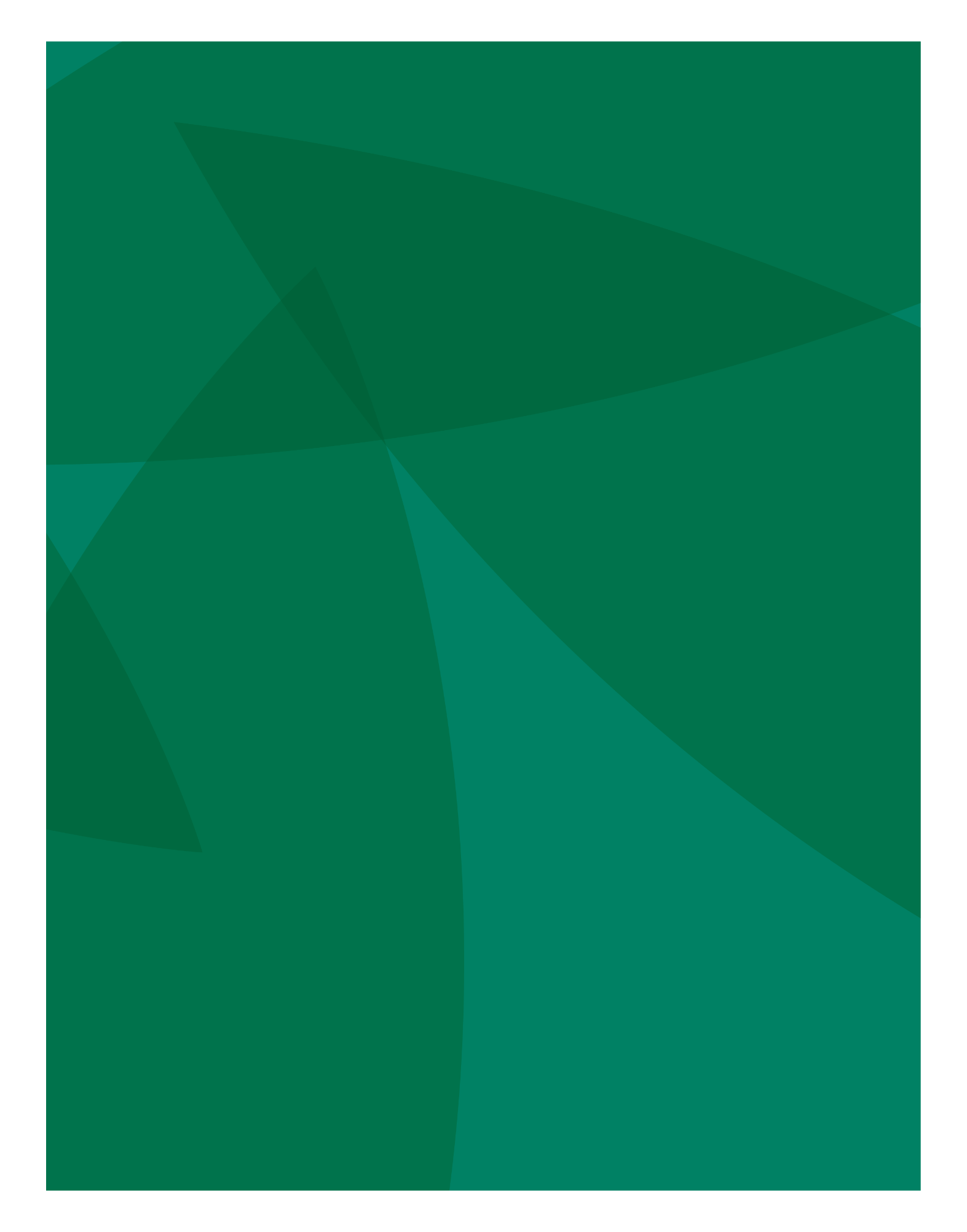 Copies of this publication can be obtained from the DAFWA website.Authors: Weed surveillance project working groups, Invasive Species program.Copyright © Western Australian Agriculture Authority, 2015Except where the Copyright Act otherwise allows, this publication may not be reproduced in whole or in part without the prior permission of the copyright holder. Application for permission should be addressed to the Director, Information and Knowledge Management, Department of Agriculture and Food, Western Australia, Locked Bag 4, Bentley Delivery Centre WA 6983.Version 2, April 2015IMPORTANT DISCLAIMERThe Chief Executive Officer of the Department of Agriculture and Food and the State of Western Australia and their employees and agents (collectively and individually referred to below as DAFWA) accept no liability whatsoever, by reason of negligence or otherwise, arising from any use or release of information in, or referred to in, this publication, or any error, inaccuracy or omission in the information. Although reasonable care is taken to make the information accurate at the time of publication, DAFWA does not make any representations or warranties about its accuracy, reliability, currency, completeness or suitability for any particular purpose. Before using the information, you should carefully evaluate its accuracy, currency, completeness and relevance for your purposes.The information is not tailored to the circumstances of individual farms or businesses, and does not constitute legal, business, scientific, agricultural or farm management advice. We recommend before making any significant farming, business decisions, you obtain such advice from appropriate professionals who have taken into account your individual circumstances and objectives.Table of contentsIntroductionThis document outlines the selection process used to choose 20 declared plants as surveillance targets for the project: Weed surveillance in the south west to protect industry profitability. This project is part of the Boosting Biosecurity Defences project funded by the State Government’s Royalties for Regions with the Department of Agriculture and Food, Western Australia (DAFWA) as the lead agency.The project’s key goal is to develop capacity for surveillance of high priority declared weeds that impact agriculture and investigate options to improve market access. Targeted weed surveillance methods will be established for the high value agricultural areas of the South West Land Division.New systems, tool and applications will be developed with biosecurity groups, producers and the community to: find declared plants, map weed incursions, map weed free areas and manage weeds.This project will transform the way stakeholders and the department handle surveillance data and present information for weeds declared under the Biosecurity and Agriculture Management Act 2007 (BAM Act). Stakeholders will be consulted on how they want to report declared plants and what information they need to report and manage them.High priority surveillance targetsFrom the perspective of the State’s biosecurity the greatest economic benefit is in finding declared plants and new incursions of threatening species before they have a chance to spread throughout the State. High priority declared plants are those that are on the left side of the invasion curve with prevention and eradication as management options (Figure 1). They are weeds that are thought to be absent from WA or have a small number of localised populations.  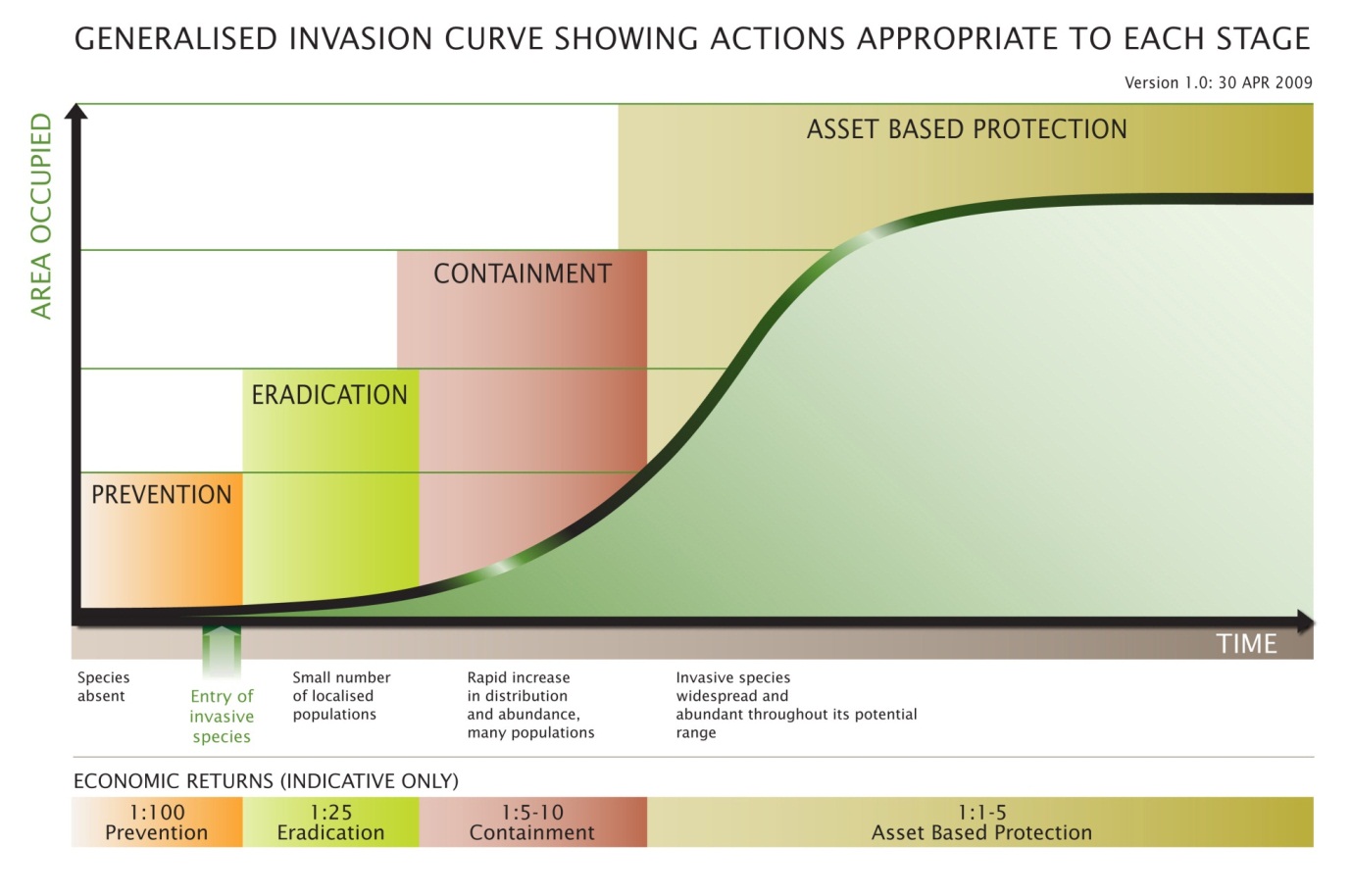 Figure 1 Generalised invasion curve showing management actions (prevention, eradication, containment and asset based protection) appropriate to each stage.Under BAM Act these are declared pests categorised as category 1 (C1) – exclusion or category 2 (C2) - eradication (regulation 7, BAM regulations). The Department of Agriculture and Food, WA has selected 15 high priority declared plants across these groups to be surveillance targets for the State (see Appendix 1). These declared plants are:Bassia scoparia (L.) A.J.Scott (kochia)Carduus nutans L. (nodding thistle)Chondrilla juncea L. (skeleton weed)Cirsium arvense (L.) Scop. (perennial thistle)Equisetum hyemale L. (horsetail)Galium tricornutum Dandy (bedstraw)Lepidium draba L. (hoary cress)Opuntia robusta H.L.Wendl. ex Pfeiff (wheel cactus)Orobanche ramosa L. (branched broomrape)Proboscidea louisianica (Mill.) Thell. (purple flower devil's claw)Rhaponticum repens (L.) Hidalgo (creeping knapweed)Senecio jacobaea L. (ragwort)Ulex europaeus L. (gorse)Vachellia karroo (Hayne) Banfi & Galasso (karoo thorn acacia)Xanthium spinosum L. (Bathust burr)Other surveillance targetsMost of the weeds on the right side of the invasion curve (Figure 1) are widespread, well-established species that often impact agricultural production and profitability, and might require costly control measures as part of regular agricultural production. They are important agriculturally, especially to producers seeking profitable production; however, because of their widespread and established nature, they provide relatively low economic return when public funds are investment by government to regulate these species (Figure 1). Consequently, they are of lower priority to publicly funded State/government biosecurity activities than other invasive species that are at the start of the invasion process.  For widespread declared plants at the right side of the invasion curve there is often a high level of industry and community support to manage and control them, involving a recognised biosecurity group or industry funding scheme to support their management. Industry and community may have a high interest in surveying some of these more widespread declared weeds for their own management programs. Community, industry, biosecurity groups and grower groups selected five other declared plant surveillance targets through a survey (see Appendix 2). These declared plants are:Gomphocarpus fruticosus (L.) W.T.Aiton (cotton bush)Zantedeschia aethiopica (L.) Spreng. (arum lily)Echium plantagineum L. (Paterson’s curse)Solanum elaeagnifolium Cav. and Solanum linnaeanum Hepper & P.-M.L.Jaeger (silverleaf nightshade and apple of Sodom)Emex australis Steinh. and Emex spinosa (L.) Campd. (doublegee).If time permits the next two most popular species will be partially included in the project:Moraea flaccida (Sweet) Steud. and Moraea miniata Andrews (cape tulip)Rubus laudatus A.Berger (early blackberry).Declared plants not selectedDeclared plants neither selected nor eligible for selection as a surveillance target will have some surveillance reporting and monitoring applications extended to them. However, these weeds will not have extra extension or training material developed for them. Appendix 1: Selection criteria for high priority surveillance targetsTo be eligible as a high priority surveillance target the weed must meet the following criteria: a declared pest under the BAM ActNote: Under the BAM Act a prohibited organism is a declared pest for the whole of Western Australia.an agricultural weedWeeds that have an adverse effect on agricultural production or systems.likely to survive in the South West Land Division of WA without human interventionThe South West Land Division encompasses the wheat belt and includes the cities of Perth, Albany, Bunbury, Geraldton and Mandurah.easy to identify by the general public, or able to have extension material developed to help the general public identify itA plant that requires an expert, a specialist test and/or are difficult to identify will not be chosen as a surveillance target.under control category 1 (exclusion) or 2 (eradication) under the BAM Act present in other parts of Australiaable to satisfy one or more of the following:be present in WA and under eradication, orhave been eradicated from WA in the past, orbe a trade barrier for WA, orknown to be difficult to eradicate.  The criteria used to select high priority surveillance targets are in Table 1. There are 837 weeds under C1 (exclusion) and 30 under C2 (eradication). Nearly all of the 837 weeds in the C1 category are prohibited species that are not present in the State. To reduce the number of organism shown in Table 1 only C1 and C2 declared plants that are (or have been) present in WA, were previously eradicated from WA, or that are a trade barrier for WA exports are listed. Table 1 High priority surveillance targets selection table.Appendix 2: Selection criteria for other surveillance targetsTo be eligible to go on the list for the general public to select as a surveillance target the weed will generally be: a declared pest in category 3 (management) under the BAM Act or a C1 or C2 declared pest not selected as a priority surveillance target in Table 1.an agricultural weedWeeds that have an adverse effect on agricultural production or systems.likely to survive in the South West Land Division of WA without human interventionThe South West Land Division encompasses the wheat belt and includes the cities of Perth, Albany, Bunbury, Geraldton and Mandurah.able to be easily identified by the general public or be able to have extension material developed to help the general public identify it. Plants that require an expert, a specialist test and/or are difficult to identify will not be chosen as a surveillance target.The criteria used to select organisms to go on the list for the general public to select as a surveillance target are in Table 2. Declared plants able to partially meet selection criteria 2, 3 or 4 were considered eligible to go on the list. To simplify the final list for the general public to select from, species belonging to the same genus were counted as a single organism. For example, Austrocylindropuntia cylindrica and Austrocylindropuntia subulata were put on the final list as Austrocylindropuntia species.Community, industry, biosecurity groups and grower groups selected five other declared plant surveillance targets through a survey. The survey was open from 23 March 2015 to 10 April 2015 and had 133 community members respond. The five most popular declared plants were selected for inclusion in the project (Figure 2). Table 2 Other possible surveillance targets. The eligibility process for plants to be included in the list for community selected surveillance targets.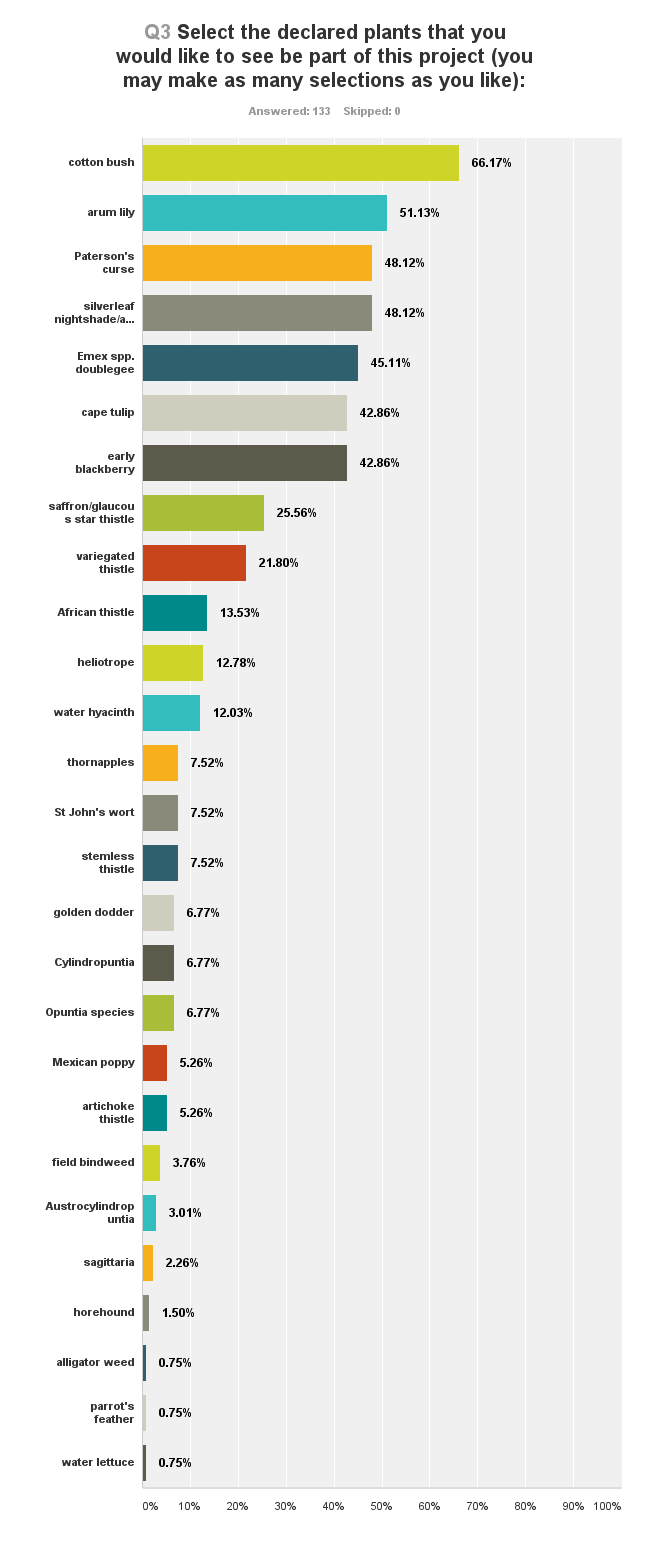 Figure 2 Popularity vote results for 27 declared plants that 133 industry and community participants wanted to include in the weed surveillance project. Common nameScientific nameDeclared pest or prohibitedBAM Category Does it impact agriculture?Is it likely to survive in the south west land division (SWLD)?Is it easy for the general public to identify it?Selected as a surveillance targetgoatgrassAegilops speciesProhibited organismC1Yes: A serious weed of wheat, also a close relative of wheat that has been used across Australia by plant breeders. Yes: highly suited to the WA wheat belt. In WA and other states: has been used by Australian wheat breeders, not known to be naturalised. No: difficult to distinguish from wheat, only to be targeted by trained DAFWA and industry membersNoalligator weedAlternanthera philoxeroides (Mart.) Griseb.Prohibited organismC2Partially: an environmental water weed. Toxic to livestock if eaten.Yes: to date it has only ever been found cultivated in private backyards, not naturalised. In WA: eradicated. In other states: present and a weed of national significance (WoNS).Yes: but unless they go into private backyards they are not likely to find it.No: (eligible for  Table 2 list).gamba grassAndropogon gayanus KunthProhibited organismC2Yes: highly flammable, only palatable when young, grows to 3m+ high.No: a tropical plant, found in the Kimberley.No: grasses are difficult for the general public to identify.Nokochia, summer cypress Bassia scoparia (L.) A.J.Scott (also known as Kochia scoparia)Prohibited organismC1Yes: a serious threat to a wide range of crops and situations. Develops herbicide resistance.Yes: In WA: introduced as a salt land rehabilitation plant in the early 1990s, has been eradicated. In other states: has been eradicated from Tasmania, would be an eradication target in other states, if found.Yes: it can be confused with other species. Need to develop appropriate extension material and only target previously known sites, best to be targeted by trained DAFWA and industry members.Yes (1)cabomba, fanwortCabomba caroliniana A. GrayProhibited organismC2Yes: a water weed, blocks irrigation channels. No: a tropical plant. YesNonodding thistleCarduus nutans L.Prohibited organismC1Yes: a biennial weed of pastures and crops.Yes: In WA: an infestation was eradicated in the 1970s. A contaminant of imported canola in 1996 but no plants were found. In other states: it is a weed.Yes: it could be confused with other thistles, however, easy to identify when flowering.Yes (2)skeleton weedChondrilla juncea L.Declared pestC3 Yilgarn and Narembeen, C2 rest of stateYes: a deep-rooted perennial that mainly affects grain crops, though can grow in a wide range of situations, for example, roadsides, railway lines. A lawn weed in native range and Canberra.Yes: In WA: a long-term target for eradication and management, funded by the Grains, Seeds and Hay Industry Funding Scheme. In other states: a weed in other states.Yes: easy to identify at harvest time. In the past there was a specific campaign aimed at header drivers.Yes (3)boneseedChrysanthemoides monilifera (L.) Norlindh subsp. moniliferaProhibited organismC2No: an environmental weed.YesYesNoperennial thistle, Canada thistle, Californian thistleCirsium arvense (L.) Scop.Prohibited organismC1Yes: perennial weed of pastures and crops.Yes: In WA: has been eradicated in the past, not seen for many years. In other states: a weed in Victoria and Tasmania.Yes: it could be confused with other thistles, need to prepare suitable extension materials.Yes (4)ivy gourdCoccinia grandis (L.) VoigtProhibited organismC1Yes: an environmental weed, but hosts pests and diseases of horticultural Cucurbitaceae crops.No: a tropical plant. In WA: has been eradicated in the past from Broome and other locations in northern WA, has been found in cultivation in Perth, and on sale on Gumtree. It will only become a weed in tropical areas. Yes: distinctive.NorubbervineCryptostegia grandiflora R.Br.Prohibited organismC2Partially: an environmental weed that also invades rangelands. Toxic to livestock if eaten.No: a tropical plant.YesNogolden dodderCuscuta campestris Yunck.Declared pestC3 Albany, Cranbrook,  Denmark, Plantagenet; C2 rest of stateYes: a parasitic weed of several horticultural crops and Lucerne. Is a known trade barrier if found in exported commodities.Yes: In WA: present at several sites in WA, but not yet in agricultural or horticultural areas, believed to be coming in as a low-level contaminant of imported horticultural seeds. In other states: present and under management in some areas.Partially: could be confused with other exotic dodders, however, if extension material is tied in with host range it should be identifiable. For example, only if found growing with lucerne or tomato hosts.No: (eligible for  Table 2 list).pencil cactusCylindropuntia leptocaulis (DC.) F.M.KnuthProhibited organismC1Yes: a threat to rangelands in particular and known to impale cattle within its native range; also an environmental threat.Yes: In WA: currently not known to be naturalised in WA. Could be in cultivation. In other states: a weed in NSW. A WoNS.Partially: reasonably distinctive, especially bright red fruits, could be confused with some Euphorbias in cultivation.   No: (eligible for  Table 2 list).jumping chollaCylindropuntia prolifera (Engelm.) F.M.KnuthProhibited organismC1Yes: a serious threat to rangelands in particular as it can invade large areas and impale livestock and workers; also an environmental threatYes: In WA: one infestation already found in the wheatbelt, will be in cultivation. In other states: a weed, especially in SA. A WoNS. Partially: C. spinosior and C. prolifera could be confused with each other, and with other Cylindropuntia species.  No: (eligible for  Table 2 list).snake cactusCylindropuntia spinosior (Engelm.) F.M.KnuthProhibited organismC1Yes: a serious threat to rangelands in particular as it can invade large areas and impale livestock and workers; also an environmental threat.Yes: In WA: not known to be naturalised but found at low levels in cultivation. In other states: a weed, especially in Qld. A WoNS.Partially: C. spinosior and C. prolifera could be confused with each other, and with other Cylindropuntia species.  No: (eligible for  Table 2 list).leafy elodea, egeria, dense waterweedEgeria densa Planch.Prohibited organismC2No: an environmental water weed.Yes: In WA: eradicated, has only been found in cultivation.No: an expert would be needed to confirm identification.Nowater hyacinthEichhornia crassipes (Mart.) SolmsProhibited organismC2Partially: an environmental water weed that can block agricultural irrigation channels.Yes: In WA: an eradication target. Has considerable records of invasion.YesNo: (eligible for  Table 2 list).scouring rush, horsetailEquisetum hyemale L.Prohibited organismC2Yes: perennial weed of irrigated pastures, toxic to livestock.Yes: In WA: has been found in cultivation, two infestations eradicated by DAFWA. In other states: all Equisetum species targeted for eradicationYes: distinctive compared to common weeds and garden plants, could be confused with other Equisetum species, however all are declared.Yes (5)three horned bedstrawGalium tricornutum DandyProhibited organismC2Yes: an annual that affects grain crops. Funded for eradication.Yes: In WA: a target for eradication, funded by the Grains, Seeds and Hay Industry Funding Scheme. In other states: a weed.Yes: many Galium species look quite similar, and not all are declared. Will need to develop appropriate extension material and only target grain growers, trained DAFWA and industry members (not the general public as they may report G. murale which is common in the metro area).Yes (6)Senegal teaGymnocoronis spilanthoides DC.Prohibited organismC1Partially: vigorous aquatic weed that chokes irrigation channels and associated infrastructure.Yes: In WA: eradicated, was in cultivation and in nursery trade (known plants destroyed). In other states: a weed and in cultivation.Yes: distinctive flower, only grows in water.Nohoary cressLepidium draba L.Prohibited organismC2Yes: a deep-rooted perennial weed of a range of broad acre and horticultural crops, can taint milk in dairy animals, probably a host for canola pests and diseasesYes: In WA: a target for eradication. Infestation sizes have been reduced. In other states: a weed.Yes: a reasonably distinctive  plant. There is only a narrow window for surveillance when it is flowering.Yes (7)mimosa, giant sensitive plantMimosa pigra L.Prohibited organismC2Yes: can form dense monocultures and causes problems for the cattle industry in particular, also an environmental weed of wetlands.No: a tropical plant.YesNocommon sensitive plantMimosa pudica L.Prohibited organismC2Partially: mostly an environmental weed.No: a tropical plant, but was once been found as a seedling in the SWLD where sugar cane mulch from Queensland had been used. YesNo parrot's feather, Brazilian water milfoilMyriophyllum aquaticum (Vell.) Verdc.Declared pestC2Partially: an environmental water weed, it can block irrigation channels.Yes: In WA: established in drains in the Perth metro area. In cultivation in the SWLD. In other states: a weed.Yes: it has reasonably distinctive foliage, though could be confused with some other Myriophyllum species.  No: (eligible for  Table 2 list).tiger pearOpuntia aurantiaca Lindl.Prohibited organismC1Yes: dangerous to livestock.  Yes: In WA: never been found in WA, unlikely to be common in cultivation because of its sprawling habit. In other states: a weed, especially in NSW. A WoNS. Partially: distinctive sprawling habit should distinguish it from other Opuntia species.No: (eligible for  Table 2 list)-Opuntia humifusa (Raf.) Raf.Prohibited organismC1Yes: can injure livestock, contaminate wool and hides and reduce or prevent grazing.Yes: In WA: never been found in WA. In other states: a weed. A WoNS.Partially: easy to recognise as an Opuntia species but not easy to tell apart from other Opuntia species.No: (eligible for  Table 2 list).-Opuntia leucotricha DC.Prohibited organismC1Yes: can injure livestock, contaminate wool and hides and reduce or prevent grazing.Yes: In WA: never been found in WA. In other states: a weed. A WoNS.Partially: easy to recognise as an Opuntia species but not easy to tell apart from other Opuntia species.No: (eligible for  Table 2 list).wheel cactusOpuntia robusta H.L.Wendl. ex Pfeiff.Prohibited organismC1Yes: a large, robust ‘prickly pear’ type of cactus, ideally suited to much of southern WA, birds spread the seeds. Dangerous to livestock.Yes: In WA: recently found, it is a target for eradication. Highly suited to southern WA. In other states: a weed, especially in SA. A WoNS. Yes: it is distinctive with circular pads, can look for this all year round.Yes (8)-Opuntia schickendantzii F.A.C.WeberProhibited organismC1Yes: can injure livestock, contaminate wool and hides and reduce or prevent grazing.Yes: In WA: recently found, not common. In other states: a weed. A WoNS.Partially: easy to recognise as an Opuntia species but not easy to tell apart from other Opuntia species.No: (eligible for  Table 2 list).-Opuntia streptacantha Lem.Prohibited organismC1Yes: can injure livestock, contaminate wool and hides and reduce or prevent grazing.Yes: In WA: Never been found in WA. In other states: a weed. A WoNS.Partially: easy to recognise as an Opuntia species but not easy to tell apart from other Opuntia species.No: (eligible for  Table 2 list).-Opuntia sulphurea Gillies ex Salm-DyckProhibited organismC1Yes: can injure livestock, contaminate wool and hides and reduce or prevent grazing.Yes: In WA: Never been found in WA. In other states: an uncommon weed. A WoNS.Partially: easy to recognise as an Opuntia species but not easy to tell apart from other Opuntia species.No: (eligible for  Table 2 list).branched broomrapeOrobanche ramosa L.Prohibited organismC1Yes: a parasitic weed that can attack several important broad acre and horticultural crops.Yes: In WA: highly suited to WA’s Mediterranean climate. WA grows several important host crops. In other states: present in SA, was a nationally funded eradication target, but now under management/containment.Yes: it could be confused with the widespread and common O. minor in the SWLD. Need to prepare suitable extension materials and target extension to only look for Orobanche species in susceptible host crops.Yes (9)parkinsoniaParkinsonia aculeata L.Declared pestC1 and C3Yes: invades rangelands, also an environmental weed.Partially: In WA: a weed of the Pilbara and Kimberley, it would grow in the SWLD but not likely become a weed. In other states: a weed, a WoNS.YesNowater lettucePistia stratiotes L.Declared pestC2Partially: an environmental water weed, can block irrigation channels.Partially: In WA: grows in the SWLD but more a weed of tropical and sub-tropical areas.YesNo: (eligible for  Table 2 list).-Praxelis clematidea (Griseb.) R.M.King & H.RobProhibited organismC2Yes: a weed of rangelands and tropical crops.No: a tropical weed.No: similar to other weeds and plants, for example, some Ageratum species.Nopurple flower devil's clawProboscidea louisianica (Mill.) Thell.Prohibited organismC1Yes: causes problems with summer-irrigated horticultural crops, hard seed pods damage machinery and could injure livestock. Yes: In WA: has been found in Carnarvon, also once in a vegie patch in Denmark. Fruits made into souvenirs have been confiscated from overseas travellers.  In other states: a weed.Yes: a very distinctive appearance, plants with somewhat similar fruits are also declared.Yes (10).mesquiteProsopis glandulosa Torr. x Prosopis velutina WootonDeclared pestC2 and C3Yes: invades rangelands.No: In WA: a weed of the Pilbara and Kimberley would grow in the SWLD but not likely become a weed. In other states: a weed. A WoNS. Partially: difficult to distinguish from other Prosopis species, but most Prosopis are declared.No: to be included in V. karroo extension.mesquite, Neltuma julifloraProsopis juliflora (Sw.) DC.Prohibited organismC2Yes: invades rangelands.No: In WA: a weed of the Pilbara and Kimberley would grow in the SWLD but not likely become a weed. In other states: a weed. A WoNS.Partially: difficult to distinguish from other Prosopis species, but most Prosopis are declared.No: to be included in V. karroo extension.mesquite, kiawe, algarobaProsopis pallida (Humb. & Bonpl. ex Willd.) KunthProhibited organismC2Yes: invades rangelands.No: In WA: a weed of the Pilbara and Kimberley would grow in the SWLD but not likely become a weed. In other states: a weed. A WoNS.Partially: difficult to distinguish from other Prosopis species, but most Prosopis are declared.No: to be included in V. karroo extension.mesquite, kiawe, algarobaProsopis pallida (Humb. & Bonpl. ex Willd.) KunthProhibited organismC2Yes: invades rangelands.No: In WA: a weed of the Pilbara and Kimberley would grow in the SWLD but not likely become a weed. In other states: a weed. A WoNS.Partially: difficult to distinguish from other Prosopis species, but most Prosopis are declared.No: to be included in V. karroo extension.creeping knapweedRhaponticum repens (L.) HidalgoProhibited organismC1Yes: a deep-rooted perennial weed of a range of broad acre and horticultural crops and pastures, probably toxic to livestock, contaminates grain.Yes: In WA: found once, in early 1990s, near Ravensthorpe and eradicated. In other states: a weed.Yes: reasonable distinctive, any other similar looking knapweed species found in WA would be of interest.Yes (11).blackberryRubus anglocandicans A.NewtonDeclared pestC1 and C2 and C3Yes: invades pastures, also a weed of forestry and an environmental weed (especially along waterways). Yes: In WA: the most common and widespread of the blackberries. In other states: a weed. A WoNS. No: difficult to distinguish from other Rubus species.NoEarly blackberryAmerican blackberryRubus laudatus A.BergerDeclared pestC1 and C2 and C3Partially: mostly an environmental weed, typical blackberry, invades pastures, also a weed of forestry and an environmental weed especially along waterways.Yes: In WA: present, only an eradication target in certain areas (C1 and C2 blackberry buffer zone). In other states: a weed.Yes: flowers significantly earlier than other Rubus species. It is bright green on both sides of the leaf whereas other Rubus species are dark green on the upper surface and white under the leaf.No: (eligible for  Table 2 list).keriberry, Himalayan blackberryRubus rugosus Sm.Declared pestC1 and C2 and C3Yes: invades pastures, also a weed of forestry and an environmental weed especially along waterways.YesNo: difficult to distinguish from other Rubus species.Noelmleaf blackberryRubus ulmifolius SchottDeclared pestC1 and C2 and C3Yes: invades pastures, also a weed of forestry and an environmental weed especially along waterways.YesNo: difficult to distinguish from other Rubus species.NosalviniaSalvinia molesta D.S.Mitch.Prohibited organismC2Partially: an environmental water weed. It can block irrigation channels.Yes: In WA: present, in cultivation. In other states: a weed. A WoNS. Yes: very easy to identify.NoragwortSenecio jacobaea L.Prohibited organismC1 and C2Yes: toxic weed of pastures.Yes: In WA: has a very limited distribution, already targeted for eradication. In other states: a weed.Yes: difficult to distinguish from other common, widespread Senecio species. Need to have appropriate extension material developed and target surveillance to high rainfall areas.Yes (12)gorseUlex europaeus L.Declared pestC3: Albany, Cranbrook,  Denmark, Plantagenet; C2: rest of stateYes: invades pastures, harbours rabbits and foxes, and promotes fire.  Yes: only suitable for the very south of the SWLD. In WA: present in Albany, Cranbrook, Denmark and Plantagenet. In other states: a weed.  A WoNS.  Yes: distinctive, most likely to be found in areas where it’s only a C3. Only target south coast and far southwest, wouldn’t target Geraldton or Northampton.Yes (13)karroo thorn acaciaVachellia karroo (Hayne) Banfi & GalassoProhibited organismC1Yes: particularly affects rangelands and grasslands.Yes: In WA: suited to whole of southern WA. It has been found in cultivation at several locations and targeted for eradication. In other states: found in cultivation in other states and targeted for eradication.Yes: distinctive, with long pale thorns (any similar looking plants are also C1 or C2 and of interest). It can be identified all year round, most Vachellia species are declared and would be of interest. Yes (14)scented thorn, prickly acaciaVachellia nilotica (L.) P.J.H.Hurter & Mabb. (previously Acacia nilotica (L.) Willd. Ex Delile)Prohibited organismC2Yes: particularly affects rangelands and grasslands.No: In WA: a tropical weed, would grow in the SWLD but not likely become a weed. In other states: a weed. A WoNS.Yes: has distinctive seedpods from other Vachellia species, but most Vachellia are declared.NoBathust burrXanthium spinosum L.Declared pestC2 and C3Yes: burrs contaminate wool.  Plants are toxic to livestock, especially seedlings.  Yes: In WA: mainly found on the Goldfields, occasionally found in the SWLD. In other states: a weed.Yes: very distinctive plant with 3-pronged straw-coloured spines, burrs are also distinctive.Yes (15)Noogoora burrXanthium strumarium L.Declared pestC2 and C3Yes: burrs contaminate wool.  Plants are toxic to livestock, especially seedlings.  No: In WA: mainly found in the Kimberley, rarely found in the SWLD, unlikely to become a weed in the SWLD. In other states: a weed.Yes: a distinctive plant, especially when the burrs form.No: to be included in X. spinosum extension.Common nameScientific nameDeclared pest or prohibitedBAM CategoryDoes it impact agriculture ?Is it likely to survive in the south west land division (SWLD)?Is it easy for the general public to identify it?On the list for the general public to select fromcamelthornAlhagi maurorum Medik.Declared pestC3Yes: invades pastures and is not palatable to animals.No: In WA: not seen since 1960s in WA goldfields.YesNoalligator weedAlternanthera philoxeroides (Mart.) Griseb.Prohibited organismC2Partially: an environmental water weed. Toxic to livestock if eaten.Yes: to date it has only ever been found cultivated in private backyards, not naturalised. In WA: eradicated. In other states: present and a weed of national significance (WoNS).Yes: but unless they go into private backyards they are not likely to find it.Yes (1)Mexican poppyArgemone ochroleuca SweetDeclared pestC3Yes: an environmental weed and a weed of crops and pastures. Toxic seeds can contaminate produce.  Yes: In WA: mainly found in Gascoyne and Pilbara, occasionally found in SWLD.Partially: can be confused with a thistle if not flowering, very distinctive when flowering or when it forms seed pods. Yes (2)bridal creeperAsparagus asparagoides (L.) DruceDeclared pestC3No: an environmental weed.Yes: In WA: widespread though has diminished somewhat since biological control agents were released. In other states: a weed. WoNS. YesNocane cactusAustrocylindropuntia cylindrica (Juss. ex Lam.) Backeb.Declared pestC3Partially: not as invasive as Cylindropuntia species.Yes: not known to be naturalised but likely to be in cultivation.  Partially: distinctive branching stems and red flowers.Yes (3): as Austrocylindropuntia species. -Austrocylindropuntia subulata (Muehlenpf.) Backeb.Declared pestC3Partially: not as invasive as Cylindropuntia species.Yes: not known to be naturalised, but previously one site had established plants resulting from dumped garden waste.  Partially: looks more like a succulent than a cacti.Yes (3): as Austrocylindropuntia species.African thistleBerkheya rigida (Thunb.) Bol. & Wolley-Dod ex LevynsDeclared pestC3Partially: mainly causes environmental problems, especially in coastal areas. Can invade sandy pastures.  Yes:  In WA: mostly on DPaW estate in the Hamelin Bay area. In other states: a weed.  YesYes (4)rubber bush, calotropisCalotropis procera (Aiton) W.T.AitonDeclared pestC3Partially: can invade pastures and rangelands, mainly a weed of inland water courses and disturbed sites such as roadsides.  No: suited to the Kimberley and Pilbara.Yes: unusual large greyish leaves. Nosaffron thistleCarthamus lanatus L.Declared pestC3Yes: weed of pastures and crops.Yes: In WA: fairly widespread.YesYes (5): as Carthamus species.glaucous star thistleCarthamus leucocaulos Sm.Declared pestC3Yes: crop and pasture weed.Yes: In WA: has been in WA a long time and not become widespread.Partially: Could easily be confused with Carthamus lanatus which is much more widespread. Easy to identify when it is flowering.Yes (5): as Carthamus species.field bindweed, bindweed, Convolvulus arvensis L.Declared pestC3Yes: nuisance weed in horticulture where it competes with vines and fruit treesYes: In WA: present but not common.Partially: there is a native Convolvulus that looks similar (C. erubescens).Yes (6)rubbervine, Madagascar rubbervineCryptostegia madagascariensis Bojer ex Decne.Declared pestC3Partially: mostly an environmental weed, weed of pastures.No: a tropical plant. In WA: unlikely to be found in SWLD, found as a weed and in cultivation in northern WA.Partially: is confused with C. grandiflora, which is a target for eradicationNogolden dodderCuscuta campestris Yunck.Declared pestC3 Albany, Cranbrook,  Denmark, Plantagenet; C2 rest of stateYes: a parasitic weed of several horticultural crops and Lucerne. Is a known trade barrier if found in exported commodities.Yes: In WA: present at several sites in WA, but not yet in agricultural or horticultural areas, believed to be coming in as a low-level contaminant of imported horticultural seeds. In other states: present and under management in some areasPartially: could be confused with other exotic dodders, however, if extension material is tied in with host range it should be identifiable. For example, only if found growing with lucerne or tomato hosts.Yes (7)coral cactus, boxing glove cactusCylindropuntia fulgida (Engelm.) F.M.KnuthDeclared pestC3Yes: weed of rangelands in particular, also an environmental weed.Yes: In WA: widespread Goldfields, Pilbara and Gascoyne, only in cultivation in the wheatbelt. In other states: a weed, WoNS.Partially: the boxing glove form is relatively easy to distinguishYes (8): as Cylindropuntia species.devil’s rope, rope pearCylindropuntia imbricata (Haw.) F.M.KnuthDeclared pestC3Yes: an environmental weed.Yes: In WA: already in the Wheatbelt, as well as Goldfields, Pilbara and Gascoyne. In other states: a weed, WoNS.Partially: large old plants could be identified, seedlings and other small plants could be confused with other Cylindropuntia species.  Yes (8): as Cylindropuntia species.-Cylindropuntia kleiniae (DC.) F.M.KnuthDeclared pestC3Partially: unknown, it has such a limited distribution it’s hard to know.Yes: currently 2 infestations in WA, 1 on the Goldfields and 1 in the Wheatbelt. In other states: a weed, WoNS.Partially: distinctive as a Cylindropuntia speciesYes (8): as Cylindropuntia species.pencil cactusCylindropuntia leptocaulis (DC.) F.M.KnuthProhibited organismC1Yes: a threat to rangelands in particular and known to impale cattle within its native range; also an environmental threat.Yes: In WA: currently not known to be naturalised in WA. Could be in cultivation. In other states: a weed in NSW. A WoNS.Partially: reasonably distinctive, especially bright red fruits. Could be confused with some Euphorbias in cultivation.   Yes (8): as Cylindropuntia species.jumping chollaCylindropuntia prolifera (Engelm.) F.M.KnuthProhibited organismC1Yes: a serious threat to rangelands in particular as it can invade large areas and impale livestock and workers; also an environmental threatYes: In WA: one infestation already found in the wheatbelt, will be in cultivation. In other states: a weed, especially in SA. A WoNS. Partially: C. prolifera and C. spinosior could be confused with each other, and with other Cylindropuntia species.  Yes (8): as Cylindropuntia species.Hudson pear (white-spined)Cylindropuntia rosea (DC.) Backeb.Declared pestC3Yes: weed of rangelands in particular, also an environmental weed.Yes: already established in the Goldfields, likely to establish in the WheatbeltPartially: with their long spines C. rosea and C. tunicata are distinctive, but could be confused with each other.Yes (8): as Cylindropuntia species.snake cactusCylindropuntia spinosior (Engelm.) F.M.KnuthProhibited organismC1Yes: a serious threat to rangelands in particular as it can invade large areas and impale livestock and workers; also an environmental threat.Yes: In WA: not known to be naturalised but found at low levels in cultivation. In other states: a weed, especially in Qld. A WoNS.Partially: C. spinosior and C. prolifera could be confused with each other, and with other Cylindropuntia species.  Yes (8): as Cylindropuntia species.Hudson pear (brown-spined)Cylindropuntia tunicata (Lehm.) F.M.KnuthDeclared pestC3Yes: weed of rangelands in particular, also an environmental weed.Yes: already established in the Goldfields, likely to establish in the WheatbeltPartially: with their long spines C. tunicata and C. rosea are distinctive, but could be confused with each other.Yes (8): as Cylindropuntia species.Hudson pear (brown-spined)Cylindropuntia tunicata (Lehm.) F.M.KnuthDeclared pestC3Yes: weed of rangelands in particular, also an environmental weed.Yes: already established in the Goldfields, likely to establish in the WheatbeltPartially: with their long spines C. tunicata and C. rosea are distinctive, but could be confused with each other.Yes (8): as Cylindropuntia species.wild artichoke, cardoon, artichoke thistleCynara cardunculus L.Declared pestC3Yes: weed of pastures, spiny, low nutritional value.YesPartially: a conspicuous plant, however, could be confused with edible artichoke, would need to have appropriate extension material developed.Yes (9)longspine thornapple, fierce thornappleDatura ferox L.Declared pestC3Yes: a host to pests and diseases. Toxic to livestock.Yes: In WA: not widespread.Yes: easily identified.Yes (10): as Datura species.downy thornappleDatura inoxia Mill.Declared pestC3Yes: cropping weed, seed is difficult to separate from sorghum at harvest, also a host to pests and diseases. Toxic to livestock.Yes: In WA: not widespread.Yes: easily identified.Yes (10): as Datura species.thornappleDatura leichhardtii F. Muell. ex Benth.Declared pestC3Yes: a host to pests and diseases. Toxic to livestock.No: a tropical plant. In WA: most likely to be found in the Pilbara.Yes: easily identified.Nohoary thornapple, Hindu thornappleDatura metel L.Declared pestC3Yes: a host to pests and diseases. Toxic to livestock.Yes: In WA: not widespread.Yes: easily identified.Yes (10): as Datura species.thorn appleDatura stramonium L.Declared pestC3Yes: a host to pests and diseases. Toxic to livestock.Yes: In WA: not widespread.Yes: easily identified.Yes (10): as Datura species.hairy thornappleDatura wrightii RegelDeclared pestC3Yes: a host to pests and diseases. Toxic to livestock.Yes: In WA: not widespread.Yes: easily identified.Yes (10): as Datura species.Paterson's curseEchium plantagineum L.Declared pestC3 for parts of the SWLDYes: pasture weed, toxic to horses, although sheep can be used to manage it.Yes: In WA: widespread, common in the Swan and Avon Valleys.  Mediterranean native highly suited to the SWLDYes: very easy to identify when in flower.Yes (11)water hyacinthEichhornia crassipes (Mart.) SolmsProhibited organismC2Partially: an environmental water weed that can block agricultural irrigation channels.Yes: In WA: an eradication target. Has considerable records of invasion.Yes: easy to identify, especially when in flower.Yes (12)three corner jack, spiny emex, doublegeeEmex australis Steinh.Declared pestC3 for parts of the SWLDYes: pasture weed, injures livestock.YesYes: Caltrop and doublegee often confused by the public, though the plants look nothing alike.  Would need to develop appropriate extension material.Yes (13) as Emex species.lesser jack, doublegeeEmex spinosa (L.) Campd.Declared pestC3Yes: pasture weed, injures livestock.Yes: In WA: possibly has a very restricted distribution in the SWLD. It is very difficult to find.Yes: Caltrop and doublegee often confused by the public, though the plants look nothing alike.  Would need to develop appropriate extension material. (E. australis is spinier than E. spinosa)Yes (13) as Emex species.narrow leaf cotton bushGomphocarpus fruticosus (L.) W.T.AitonDeclared pestC3 for parts of the SWLDYes: toxic to livestock, can displace useful pasture plants.Yes: In WA: common and widespread particularly along the Darling Scarp, South African native highly suited to the SWLD.Yes: large conspicuous plants, easy to identify, especially when fruits form.Yes (14)heliotrope, common heliotropeHeliotropium europaeum L.Declared pestC3Yes: pasture weed, predisposes stock to chronic copper poisoning.Yes: In WA: fairly widespread, found after summer rain.Partially: can be confused with the native H. curassavicum.Yes (15)water pennywort, hydrocotyleHydrocotyle ranunculoides L. f.Declared pestC3No: an environmental weed, a water weed.Yes: well suited to SWLD.Partially: can be confused with other Hydrocotyle species and the native Centella asiatica.NoSt John's wort, klamathweedHypericum perforatum L.Declared pestC3 for parts of the SWLDYes: toxic to livestock.Yes: In WA: found in the cooler/higher rainfall areas of the south of the SWLD.Yes: easy to identify when in flower.Yes (16)cotton-leaf physic-nut, bellyache bushJatropha gossypiifolia L.Declared pestC3YesNo: suited to the Pilbara and Kimberley.Yes: reasonable distinctive.Nolantana, common lantanaLantana camara L.Declared pestC3No: an environmental weed in the SWLD (a weed of rangelands in the north of WA)Yes YesNohorehound, common horehoundMarrubium vulgare L.Declared pestC3Yes: contaminates wool.Partially: In WA: widespread in goldfields, not as common in the SWLD.Yes: has distinctive crinkly grey leaves and scent.Yes (17)one-leaf cape tulipMoraea flaccida (Sweet) Steud.Declared pestC3 for parts of the SWLDYes: toxic to livestock.Yes: South African native highly suited to the SWLD.Yes: very easy to identify when in flowerYes (18) as Moraea species.two-leaf cape tulipMoraea miniata AndrewsDeclared pestC3 for parts of the SWLDYes: toxic to livestock.Yes: South African native highly suited to the SWLD.Yes: very easy to identify when in flowerYes (18) as Moraea species. parrot's feather, Brazilian water milfoilMyriophyllum aquaticum (Vell.) Verdc.Declared pestC2Partially: an environmental water weed, it can block irrigation channels.Yes: In WA: established in drains in the Perth metro area. In cultivation in the SWLD. In other states: a weed.Yes: it has reasonably distinctive foliage, though could be confused with some other Myriophyllum species.  Yes (19)stemless thistleOnopordum acaulon L.Declared pestC3Yes: weed of pastures.Yes: In WA: not very common.Yes: easy to distinguish from other thistles, good target for grain growers/sheep farmers.Yes (20)Riverina pearOpuntia elata Salm-DyckDeclared pestC3Yes: can injure livestock, contaminate wool and hides and reduce or prevent grazing.Yes: In WA: not widespread.Partially: could be confused with other Opuntia species, but mature plants are usually spineless, with purple areoles and purple margins.Yes (21) as Opuntia species. Note: all Opuntia will have some extension material developed under O. robusta.-Opuntia elatior Mill.Declared pestC3Yes: can injure livestock, contaminate wool and hides and reduce or prevent grazing.Yes: In WA: not widespread.Partially: easy to recognise as an Opuntia species but not easy to tell apart from other Opuntia species un less flowering (has bright orange flowers).Yes (21) as Opuntia species. Engelmann’s pear, Engelmann’s prickly pearOpuntia engelmannii Salm-Dyck ex Engelm.Declared pestC3Yes: can injure livestock, contaminate wool and hides and reduce or prevent grazing.Yes: In WA: not widespread.Partially: easy to recognise as an Opuntia species but not easy to tell apart from other Opuntia species.Yes (21) as Opuntia species.Engelmann’s pear, Engelmann’s prickly pearOpuntia engelmannii Salm-Dyck ex Engelm.Declared pestC3Yes: can injure livestock, contaminate wool and hides and reduce or prevent grazingYes: In WA: not widespread.Partially: easy to recognise as an Opuntia species but not easy to tell apart from other Opuntia species. Large specimens could possibly be confused with wheel cactus (O. robusta).  Yes (21) as Opuntia species.prickly pear, Indian figOpuntia ficus-indica (L.) Mill. (Opuntia vulgaris Mill.)Declared pestC3Yes: it harbours Mediterranean fruitfly which can build up and spread to commercial orchards. can injure livestock, contaminate wool and hides and reduce or prevent grazing.Yes: In WA: extremely widespread (both in cultivation and as a weed, cultivated for its fruit).Partially: easy to recognise as an Opuntia species but not easy to tell apart from other Opuntia species.Yes (21) as Opuntia species.teddy bear cactus, bunny ears, golden bristle cactusOpuntia microdasys (Lehm.) Pfeiff.Declared pestC3Yes: can injure livestock, contaminate wool and hides and reduce or prevent grazing.Yes: In WA: common in cultivation, was marketed as teddy bear cactus.Partially: easy to recognise as an Opuntia species, distinctive because of its clumps of glochids (usually yellow/gold) and lack of spines.  Yes (21) as Opuntia species.drooping tree pearOpuntia monacantha Haw.Declared pestC3Yes: can injure livestock, contaminate wool and hides and reduce or prevent grazing.Partially: In WA: have persisted in tips/rubbish dumps when discarded.Partially: easy to recognise as an Opuntia species but not necessarily easy to tell apart from other Opuntia species.  Large, mature plants should be identifiable. Yes (21) as Opuntia species.-Opuntia polyacantha Haw.Declared pestC3Yes: can injure livestock, contaminate wool and hides and reduce or prevent grazing.Yes: In WA: already found in the Wheatbelt, not common. Partially: easy to recognise as an Opuntia species but not easy to tell apart from other Opuntia species.Yes (21) as Opuntia species. -Opuntia puberula Hort. Vindob. ex Pfeiff.Declared pestC3Yes: can injure livestock, contaminate wool and hides and reduce or prevent grazing.Yes: In WA: already found in the wheatbelt.  Partially: easy to recognise as an Opuntia species but not easy to tell apart from other Opuntia species.Yes (21) as Opuntia species.-Opuntia schickendantzii F.A.C.WeberProhibited organismC1Yes: can injure livestock, contaminate wool and hides and reduce or prevent grazing.Yes: In WA: already found in the wheatbelt, not common.  Partially: easy to recognise as an Opuntia species but not easy to tell apart from other Opuntia species.Yes (21) as Opuntia species.-Opuntia streptacantha Lem.Prohibited organismC1Yes: can injure livestock, contaminate wool and hides and reduce or prevent grazing.YesPartially: easy to recognise as an Opuntia species but not easy to tell apart from other Opuntia species.  Robust and spiny, could be confused with O. engelmannii. Yes (21) as Opuntia species.erect prickly pear, common prickly pearOpuntia stricta (Haw.) Haw.Declared pestC3Yes: can injure livestock, contaminate wool and hides and reduce or prevent grazing.Yes: In WA: a few large infestations in the SWLD.Partially: easy to recognise as an Opuntia species but not easy to tell apart from other Opuntia species.Yes (21) as Opuntia species.-Opuntia sulphurea Gillies ex Salm-DyckProhibited organismC1Yes: can injure livestock, contaminate wool and hides and reduce or prevent grazing.Yes: In WA: Never been found in WA. In other states: an uncommon weed.Partially: easy to recognise as an Opuntia species but not easy to tell apart from other Opuntia species.Yes (21) as Opuntia species.velvet tree pearOpuntia tomentosa Salm-DyckDeclared pestC3Yes: can injure livestock, contaminate wool and hides and reduce or prevent grazingYes; In WA: already at several locations. In other states: a weed. WoNS.Partially: easy to recognise as an Opuntia species but not easy to tell apart from other Opuntia species.  Large, mature plants should be identifiable. Yes (21) as Opuntia species.water lettucePistia stratiotes L.Declared pestC2Partially: mostly an environmental water weed, can block irrigation channels.Partially: In WA: grows in the SWLD but more a weed of tropical and sub-tropical areas.Yes: distinctive water plantYes (22)early blackberryAmerican blackberryRubus laudatus A.BergerDeclared pestC1 and C2 and C3Partially: mostly an environmental weed, typical blackberry, invades pastures, also a weed of forestry and an environmental weed especially along waterways.Yes: In WA: present, only an eradication target in certain areas (C1 and C2 blackberry buffer zone). In other states: a weed.Yes: flowers significantly earlier than other Rubus species. It is bright green on both sides of the leaf whereas other Rubus species are dark green on the upper surface and white under the leaf.Yes (23)sagittaria, delta arrowheadSagittaria platyphylla (Engelm.) J.G.Sm.Declared pestC3Partially: mostly a water weed, a weed of irrigation channels and paddy rice. Yes: In WA: in Albany and Canning river. There are very few irrigation channels in the SWLD at risk from this weed.YesYes (24)white willowSalix alba L.Declared pestC3No: an environmental weed.YesPartially: could identify to genus but not necessarily species.Nopussy willow, great sallow, goat willowSalix caprea L.Declared pestC3No: an environmental weed.YesPartially: could identify to genus but not necessarily species.Nopencil willowSalix chilensis MolinaDeclared pestC3No: an environmental weed.YesPartially: could identify to genus but not necessarily species.Nogrey sallowSalix cinerea L.Declared pestC3No: an environmental weed.YesPartially: could identify to genus but not necessarily species.Notwisted willow, tortured willow, corkscrew willowSalix matsudana Koidz.Declared pestC3No: an environmental weed.YesPartially: could identify to genus but not necessarily species.Nocommon osier, basket willowSalix viminalis L.Declared pestC3No: an environmental weed.YesPartially: could identify to genus but not necessarily species.Nogolden weeping willowSalix x chrysocoma DodeDeclared pestC3No: an environmental weed.YesPartially: could identify to genus but not necessarily species.NomintweedSalvia reflexa Hornem.Declared pestC3Yes: crop weed (cotton) and pasture weed, potentially toxic to sheep and cattle. Seed can contaminate grain. Partially: In WA: more likely to be found in the goldfields rather than the SWLD.No: could be confused with other weeds in the mint family.Nocandle bushSenna alata (L.) Roxb.Declared pestC3Partially: mostly an environmental weed, can impede waterways. Suspected to be toxic to livestock.No: suited to the Kimberley.Partially: could probably get confused with other Senna species.NosicklepodSenna obtusifolia (L.) H.S.Irwin & BarnebyDeclared pestC3Yes: invades pastures, roadsides, fence lines creek banks and waste areas. Potential to be a major crop weed within 2-3 growing seasons.No: suited to the Kimberley.Partially: could probably get confused with other Senna species.NosidaSida acuta Burm. f.Declared pestC3Yes: environmental and pasture weed.No: suited to the Kimberley.Partially: could probably get confused with other native and exotic Sida species.NosidaSida cordifolia L.Declared pestC3Yes: environmental and pasture weed.No: suited to the Kimberley.Partially: could probably get confused with other native and exotic Sida species.Novariegated thistleSilybum marianum (L.) Gaertn.Declared pestC3Yes: pasture weed, toxic to stock.YesYes: could be confused with other pink-flowered thistles. However, easily identified as this is the only one with variegated foliage.Yes (25)silverleaf nightshadeSolanum elaeagnifolium Cav.Declared pestC3Yes: high impact to cropping in other parts of Australia and in other countries, but this is not reported from WA.YesPartially: could be confused with some native Solanum species. Berries and foliage are distinctive. Would need to have extension material developed.Yes (26) as Solanum species.apple of SodomSolanum linnaeanum Hepper & P.-M.L.JaegerDeclared pestC3 for parts of the SWLDYes: pasture weed, toxic to livestock if eaten.YesYes: Conspicuous large, prickly bush.Yes (26) as Solanum species.athel pine, tamariskTamarix aphylla (L.) H.Karst.Declared pestC3No: an environmental weed.YesNo: Tamarix species require expert knowledge to differentiate. Several different species of Tamarix are in cultivation.Noarum lilyZantedeschia aethiopica (L.) Spreng.Declared pestC3 Whole of StateYes: poisonous and invades pastures. Few records of poisoning.Yes: In WA: South African native highly suited to the SWLD. WA probably has the largest infestations in the world.YesYes (27)Chinese appleZiziphus mauritiana Lam.Declared pestC3Yes: impenetrable thickets hamper stock management, reduced pasture production and accessibility.No: probably would survive in cultivation but not become a widespread weed.YesNo